Championnat PR 2022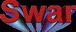 Championnat PR 2022Championnat PR 2022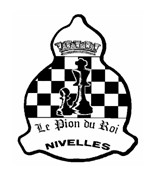 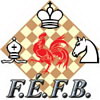 R1R2R3R4R5R6R7R8R9R10Classement après la ronde 10Classement après la ronde 10Classement après la ronde 10Classement après la ronde 10Classement après la ronde 10Classement après la ronde 10Classement après la ronde 10Classement après la ronde 10Classement après la ronde 10Classement après la ronde 10Classement après la ronde 10Classement après la ronde 10Classement après la ronde 10Classement après la ronde 10Classement après la ronde 10Cl.Pr.Nom PrénomRnkDnaissMatN EloN°ClubNom du ClubPart.P.Tot.B Cut1BuchS.BCum.1Monnier, Samuel61976-••-••973011657953Nivelles1025.050.5053.5038.2541.52Pauwels, Pascal51964-••-••828991747953Nivelles821.050.5053.5030.0037.53Kelemen, Giovanni91957-••-••645641549953Nivelles919.054.5057.5024.2526.04Barbier, Yvon191942-••-••718541330953Nivelles1019.052.0055.0017.5028.05AGrijp, Peter21974-••-••935991902953Nivelles616.053.5057.5025.7533.06Puttemans, Eric271962-••-••164001150953Nivelles1016.047.5050.5011.0023.07Semal, Sebastien321987-••-••228091000953Nivelles616.046.5049.5020.5026.58Piraux, Lucas352002-••-••243481000953Nivelles515.038.0041.0017.5017.09ABriffoz, Eric41972-••-••757791881953Nivelles614.055.0058.0021.7532.010Mouchart, Andre101950-••-••849301518953Nivelles714.051.0054.0014.7522.511Wallem, Arthur342001-••-••243531000953Nivelles713.051.0054.0011.0015.012Fervaille, Philippe221959-••-••985171259953Nivelles713.043.5046.5010.5016.013Denies, Didier281979-••-••231641000953Nivelles812.042.5045.506.5010.014AGonze, Philippe31956-••-••983051882953Nivelles412.042.0045.0014.5020.015ASamek, Philippe201960-••-••196951324953Nivelles712.041.0044.007.7511.016Didrich, Patrick241960-••-••189561239953Nivelles711.043.5046.506.7514.517ADenies, Marion292009-••-••231691000953Nivelles69.039.5042.004.7510.518Depauw, Christian11968-••-••792942081952Wavre39.038.5041.5013.007.019AMartin, Francis301961-••-••240121000953Nivelles68.045.0047.005.002.020Gregoire, Cecile151976-••-••143091417953Nivelles48.039.0042.007.004.021AHerman, Jean-Claude211949-••-••769531265953Nivelles68.039.0041.003.502.022ARijmenans, Antoine312007-••-••240161000953Nivelles35.039.5041.503.005.023Feyen, Michel261947-••-••838361150953Nivelles33.040.0041.500.000.024AColle, Damien361987-••-••245271000953Nivelles13.034.0036.004.002.025Maurissen, Basile371993-••-••245321000953Nivelles22.038.5040.500.000.0Haut de pageHaut de pageHaut de page